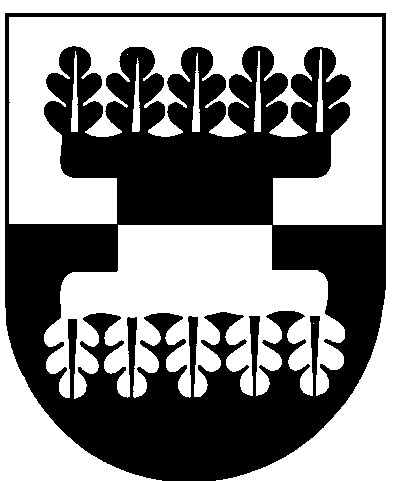 ŠILALĖS RAJONO SAVIVALDYBĖS ADMINISTRACIJOSDIREKTORIUSĮSAKYMASDĖL  ŠILALĖS RAJONO SAVIVALDYBĖS  ADMINISTRACIJOS DIREKTORIAUS 2013 M. LIEPOS 10 D. ĮSAKYMO NR.  DĮV-939 „DĖL SPECIALIŲJŲ POREIKIŲ NUSTATYMO “ 1,2,3,4 PUNKTŲ PRIPAŽINIMO NETEKUSIAIS GALIOS 2019 m. balandžio 3  d. Nr. DĮV-323Šilalė                   Vadovaudamasis Lietuvos Respublikos vietos savivaldos įstatymo 18 straipsnio 1  dalimi ir 29 straipsnio 8 dalies 2 punktu:                   1. P r i p a ž į s t u  netekusiais galios Šilalės rajono savivaldybės administracijos direktoriaus 2013 m. liepos 10 d. įsakymo Nr. DĮV-939 „Dėl specialiųjų poreikių nustatymo“ 1,2,3,4 punktus su visais pakeitimais ir papildymais.	       2. Į p a r e i g o j u  paskelbti šį įsakymą Šilalės rajono savivaldybės interneto svetainėje www.silale.lt.                   Šis įsakymas gali būti skundžiamas Lietuvos Respublikos administracinių bylų teisenos įstatymo nustatyta tvarka Lietuvos administracinių ginčų komisijos Klaipėdos apygardos skyriui (H. Manto g. 37, 92236 Klaipėda) arba Regionų apygardos administracinio teismo Klaipėdos rūmams (Galinio Pylimo g. 9, 91230 Klaipėda) per vieną mėnesį nuo šio įsakymo paskelbimo  dienos.Administracijos direktorius                                                                                 Raimundas Vaitiekus  